     Ministerul Mediului, Apelor și Pădurilor 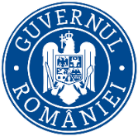  Agenţia Naţională pentru Protecţia MediuluiDECIZIA ETAPEI DE ÎNCADRARE                                                                   (PROIECT)                                                                     27.04.2023           Ca urmare a solicitării de emitere a acordului de mediu adresate de ARCTIC S.A., cu sediul în loc. Găești. Str. 13 Decembrie, nr.210, jud. Dâmbovița, înregistrată la sediul Agenției pentru Protecția Mediului (APM) Dâmbovița cu nr. 1859 din 20.12.2022, în baza Legii nr. 292/2018 privind evaluarea impactului anumitor proiecte publice şi private asupra mediului şi a Ordonanţei de urgenţă a Guvernului nr. 57/2007 privind regimul ariilor naturale protejate, conservarea habitatelor naturale, a florei şi faunei sălbatice, aprobată cu modificări şi completări prin Legea nr. 49/2011, cu modificările şi completările ulterioare,Agenția pentru Protecția Mediului (APM) Dâmbovița decide, ca urmare a consultărilor desfăşurate în cadrul şedinţei Comisiei de analiză tehnică din data de 30.03.2023 că proiectul ,,Împrejmuire teren cu stâlpi de lemn, amenajare de adăposturi pentru păsări, reptile, adăposturi pentru insecte, hibernacule și stâlpi lemn pentru răpitoare, în vederea implementării proiectului,, CORPORATE BIODIVERSITY PERFORMANCE ARCTIC FACTORYˮ propus a fi amplasat în com. Ulmi, sat Ulmi, str. Principală, nr.344, jud. Dâmbovița, nu se supune evaluării impactului asupra mediului, nu se supune evaluării adecvate și nu se supune evaluării impactului asupra corpurilor de apăJustificarea prezentei decizii:I. Motivele pe baza cărora s-a stabilit luarea deciziei etapei de încadrare in procedura de evaluare a impactului asupra mediului sunt următoarele:a)proiectul se încadrează în prevederile Legii nr. 292/2018 privind evaluarea impactului anumitor proiecte publice şi private asupra mediului, Anexa nr. 2 pct. 13, lit. a;b) impactul realizării proiectului asupra factorilor de mediu va fi redus pentru sol, subsol, vegetație, fauna si nesemnificativ pentru ape, aer si așezările umane;c)nu au fost formulate observaţii din partea publicului în urma mediatizării depunerii solicitării de emitere a acordului de mediu respectiv, a luării deciziei privind etapa de încadrare;1.Caracteristicile proiectelor a) mărimea proiectului:            Proiectul va fi realizat pe un teren în suprafață de 560 mp aflat în proprietatea beneficiarului după cum urmează : În zona neconstruită, din vecinătatea sit-ului ROSPA0124, împrejmuirea zonei cu gard din stâlpi de lemn de salcâm și cabluri metalice. Acest gard va restricționa accesul animalelor domestice ( care provin de la ferma din apropiere ) în interiorul zonei neconstruite din amplasamentul fabricii, permițând astfel refacerea vegetației (împreună cu alte acțiuni propuse) în zona din partea neconstruită a fabricii și creșterea biodiversității locale, dar va permite accesul animalelor sălbatice. Gardul va fi prevăzut cu 2 porți de acces care vor fi deschise in perioadele in care nu se păsunează. Înăltimea gardului fata de sol cca 25-30 cm(se va permite trecerea animalelor sălbatice) , distanța între stâlpi va fi de 2 si 3 m, înălțime totală gard 1,5 m. Adăposturi artificiale din piatră și lemn pentru reptile , materiale intercalate ( piatră cu lemn) – număr adăposturi 3Amenajarea de adăposturi artificiale (hoteluri de insecte) pentru diverse specii denevertebrate – număr adăposturi 8.Hibernacule cu aspect natural, cu o înălțime de 0,5 până la 1 m și o lungime de 1 m. La baza ar trebui să aibă vegetație ierboasă nativă, piatră, pământ și bușteni, iar în vârf ar putea fi acoperită de un strat de vegetație – număr hibernacule 3.Amplasarea cuiburi artificiale din lemn pentru păsări  pe  arborii existenți  - număr cuiburi 4 ( 2 cuiburi pentru specii ca Parus major, Carduelis carduelis, Linaria cannabina, Passer montanus și 2  cuiburi de păsări de pradă diurne pentru speciile Athene noctua și Falco tinnunculus).b) cumularea cu alte proiecte: nu este cazul;c) utilizarea resurselor naturale: nu este cazul; d) producţia de deşeuri: deşeurile generate în perioada de execuţie vor fi stocate selectiv şi predate către societăţi autorizate din punct de vedere al mediului pentru activităţi de colectare/valorificare/eliminare; e) emisiile poluante, inclusiv zgomotul şi alte surse de disconfort: lucrările şi măsurile prevăzute în proiect nu vor afecta semnificativ factorii de mediu (aer, apă, sol, aşezări umane); f) riscul de accident, ţinându-se seama în special de substanţele şi de tehnologiile utilizate: riscul de accident, pe perioada execuţiei lucrărilor este redus, deoarece nu se utilizează substanţe periculoase. 3.Localizarea proiectelor2.1. utilizarea existentă a terenului: conform Certificatului de urbanism nr. 10 din 08.01.2023, categoria de folosință a terenului este curți-construcții, destinația zonei conform PUZ aprobat este de- zonă spații plantate, agrement. sport;2.2. relativa abundenţă a resurselor naturale din zonă, calitatea şi capacitatea regenerativă a acestora:  nu este cazul;2.3. capacitatea de absorbţie a mediului, cu atenţie deosebită pentru:zonele umede: nu este cazul;zonele costiere: nu este cazulc)  zonele montane şi cele împădurite: nu este cazul;d)  parcurile şi rezervaţiile naturale: nu este cazul;e)  ariile clasificate sau zonele protejate prin legislaţia în vigoare: proiectul este propus a fi realizat în vecinătatea ariei de protecție specială avifaunistică ROSPA0124 Lacurile de pe Valea Ilfovului;f)  zonele de protecţie specială, mai ales cele desemnate prin Ordonanţa de Urgenţă a Guvernului nr. 57/2007 privind regimul ariilor naturale protejate, conservarea habitatelor naturale, a florei şi faunei sălbatice, cu modificările şi completările ulterioare, zonele prevăzute prin Legea nr. 5/2000 privind aprobarea Planului de amenajare a teritoriului naţional – Secţiunea a III – a – zone protejate, zonele de protecţie instituite conform prevederilor Legii apelor nr. 107/1996, cu modificările şi completările ulterioare, şi Hotărârea Guvernului nr. 930/2005 pentru aprobarea Normelor speciale privind caracterul şi mărimea zonelor de protecţie sanitară şi hidrogeologică: proiectul nu este inclus în zone de protecţie specială desemnate;    g) ariile în care standardele de calitate a mediului stabilite de legislaţie au fost deja depăşite: nu au fost înregistrate astfel de situaţii;     h) ariile dens populate: nu e cazul;     i) peisajele cu semnificaţie istorică, culturală şi arheologică: nu este cazul; 3.Caracteristicile impactului potenţial:     a) extinderea impactului: aria geografică şi numărul persoanelor afectate: impactul va fi local, numai în zona de lucru, pe perioada execuţiei ;    b) natura transfrontieră a impactului:  nu este cazul;    c) mărimea şi complexitatea impactului: impact relativ redus şi local pe perioada execuţiei proiectului;    d) probabilitatea impactului: impact cu probabilitate redusă atât pe parcursul realizării investiţiei, cât şi după realizarea acestuia, deoarece măsurile prevăzute de proiect nu vor afecta semnificativ factorii de mediu (aer, apă, sol, aşezări umane);    e) durata, frecvenţa şi reversibilitatea impactului: impact cu durată, frecvenţă şi reversibilitate reduse datorită naturii proiectului şi măsurilor prevăzute de acesta.II. Motivele pe baza cărora s-a stabilit neefectuarea evaluării adecvate:        Proiectul nu conduce la fragmentarea sau deteriorarea habitatelor de  interes  comunitar, nu afectează direct sau indirect zonele de hrănire, reproducere sau migraţie ale speciilor de interes comunitar.        Măsurile propuse vor contribui la îmbunătăţirea stării de conservare a ariei naturale protejate de interes comunitar prin : creşterea ponderii de reprezentare a speciilor vegetale native caracteristice, extinderea şi diversificarea habitatelor, dezvoltarea populaţiilor de păsări, reptile, nevertebrate, creșterea arealului de hrănire, adăpost, cuibărire pentru unele specii de interes comunitar, eliminarea/atenuarea impactului antropic.Proiectul propus nu intră sub incidența art.48 și art.54, din Legea apelor  nr.107/1996, cu modificările ulterioare;Condiţiile de realizare a proiectului:          Titularul are obligaţia de a urmări modul de respectare a legislaţiei de mediu în vigoare pe toata perioada de execuţie a lucrărilor și ulterior în perioada de funcționare.Respectarea condițiilor impuse prin avizele solicitate în Certificatul de Urbanism.Titularul are obligația respectării condițiilor impuse prin actele de reglementare emise/solicitate de alte autorități.Pentru  organizarea de şantier:depozitarea materialelor de construcţie şi a deşeurilor rezultate se va face în zone special amenajate;utilajele de construcţii se vor alimenta cu carburanţi numai în zone special amenajate fără a se contamina solul cu produse petroliere; întreţinerea utilajelor/mijloacelor de transport (spălarea lor, efectuarea de reparaţii, schimburile de ulei) se vor face numai la service-uri/baze de producţie autorizate;toate echipamentele mecanice trebuie să respecte standardele referitoare la emisiile de zgomot în mediu conform H.G. nr. 1756/2006 privind emisiile de zgomot în mediu produse de echipamentele destinate utilizării în exteriorul clădirilor; deşeurile menajere se vor colecta în europubelă şi se vor preda către unităţi autorizateProtecţia apelornu se vor evacua ape uzate în apele de suprafaţă sau subterane, nu se vor manipula sau depozita deşeuri, reziduuri sau substanţe chimice, fără asigurarea condiţiilor de evitare a poluării directe sau indirecte a apelor de suprafaţă sau subterane;Protecţia aeruluimaterialele de construcţie se vor depozita în locuri închise şi ferite de acţiunea vântului, pentru evitarea dispersiei particulelor de praf, ciment, etc.;emisiile de poluanţi rezultaţi de la vehiculele rutiere trebuie să se încadreze în normele tehnice privind siguranţa circulaţiei rutiere şi protecţiei mediului, verificaţi prin inspecţia tehnică periodică; cantităţile anuale de poluanţi emişi din activitatea de transport se calculează folosind metodologia specifică;concentraţiile noxelor emise de la motoarele termice care funcţionează pe motorină nu vor depăşi limitele maxime admise de H.G. 743/2002;Protecția împotriva zgomotului - 	toate echipamentele mecanice trebuie să respecte standardele referitoare la emisiile de zgomot în mediu conform H.G. nr. 1756/2006 privind emisiile de zgomot în mediu produse de echipamentele destinate utilizării în exteriorul clădirilor;- 	în timpul execuţiei şi funcţionării proiectului nivelul de zgomot echivalent se va încadra în limitele SR 10009-2017/C91:2020 – Acustică - limite admisibile ale nivelului de zgomot în mediul ambiant, STAS 6156/1986 - Protecţia împotriva zgomotului in construcţii civile și social - culturale şi OM nr. 119/2014 pentru aprobarea Normelor de igienă şi sănătate publică privind mediul de viaţă al populaţiei, cu modificările și completările ulterioare respectiv:65 dB - la limita zonei funcţionale a amplasamentului;55 dB în timpul zilei/45 dB noaptea (orele 23.00-7.00)  – la fațada clădirilor învecinate, considerate zone protejate;Protecţia soluluiutilajele de construcţii se vor alimenta cu carburanţi numai în zone special amenajate fără a se contamina solul cu produse petroliere;întreţinerea utilajelor/mijloacelor de transport (spălarea lor, efectuarea de reparaţii, schimburile de ulei) se vor face numai la service-uri/baze de producţie autorizate;alimentarea cu carburanţi a mijloacelor de transport se va face de la staţii de distribuţie carburanţi autorizate, iar pentru utilaje alimentarea se va face numai cu respectarea tuturor normelor de protecţie  mediului; se vor amenaja spaţii amenajate corepunzător pentru depozitarea materialelor de construcţie şi pentru depozitarea temporară a deşeurilor generate;se interzice poluarea solului cu carburanţi, uleiuri uzate în urma operaţiilor de staţionare, aprovizionare, depozitare sau alimentare cu combustibili a utilajelor şi a mijloacelor de transport sau datorită funcţionării necorespunzătoare a acestora;  BIODIVERSITATE    Se vor respecta condițiile impuse prin Avizul nr. 16 din 12.04.2023, emis de Agenția Națională pentru Arii Protejate-Serviciul Teritorial Dâmbovița    Se vor respecta de asemenea următoarele:respectarea prevederilor OUG nr.57/2007 privind regimul ariilor naturale protejate, conservarea habitatelor naturale, a florei și faunei sălbatice, aprobată cu modificări și completări prin Legea nr.49/2011, cu modificările și completările ulterioare;respectarea regimului de arie naturală protejată de interes comunitar pentru aria de protecție specială avifaunistică, sit Natura 2000, ROSPA0124 Lacurile de pe Valea Ilfovului;respectarea prevederilor/condiţiilor din Planul de management şi Regulamentul ROSPA0124 Lacurile de pe Valea Ilfovului;nu se vor recolta, captura, ucide, distruge sau vătăma exemplare din specii sălbatice de floră şi faună, protejate la nivel naţional sau internaţional, în oricare dintre stadiile ciclului lor biologic;se interzice introducerea de specii din afara zonei (prădători, competitori sau paraziţi ai speciilor protejate de floră şi faună sălbatică, specii exotice sau organisme modificate genetic);menţinerea unui statut favorabil de conservare pentru habitate şi specii de floră şi faună sălbatică;în vederea protejării speciilor de păsări, sunt interzise:         - uciderea sau capturarea intenţionată, indiferent de metoda utilizată         - deteriorarea, distrugerea şi/sau culegerea intenţionată a cuiburilor                 şi/sau ouălor din natură          - perturbarea intenţionată a păsărilor, în special în cursul perioadei  de reproducere, de creştere, de hibernare şi de migraţie          - deteriorarea şi/sau distrugerea locurilor de reproducere sau odihnă păsărilor          - deţinerea exemplarelor din speciile pentru care sunt interzise  vânarea și capturareanu se vor tăia arborii solitari sau aliniamentele de arbori şi arbuşti care pot constitui loc de refugiu pentru păsările sălbatice;utilizarea materialelor absorbante și decopertarea solului contaminat în cazul poluării potențiale determinată de scurgeri accidentale de ulei sau carburanți provenind de la autovehicule sau utilaje folosite;delimitarea strictă a zonei de lucru;folosirea de utilaje performante;gestionarea corespunzătoare a materiilor prime și materialelor;în situaţia în care apar elemente noi, nespecificate în documentaţie, va fi anunţată Agenţia pentru Protecţia Mediului Dâmboviţa.Modul de gospodărire a deşeurilorTitularul are obligaţia respectării prevederilor Ordonanței de Urgenţă a Guvernului României  privind  protecţia mediului nr. 195/2005, aprobată cu modificări şi completări  prin Legea nr. 265/2006, Ordonanței de Urgență nr. 92/2021 privind regimul deşeurilor,  aprobată cu modificări și completări prin Legea nr.17/2023;- deşeurile reciclabile rezultate în urma lucrărilor de construcţii se vor colecta selectiv prin grija executantului lucrării, selectiv pe categorii şi vor fi predate la firme specializate în valorificarea lor; - deşeurile menajere se vor colecta în europubelă şi se vor preda către firme specializate;Lucrări de refacere a amplasamentului- în cazul unor poluări accidentale se va reface zona afectată;- la încetarea activităţii se vor dezafecta construcţiile/instalaţiile existente şi se va readuce terenul la starea inițială în vederea utilizării ulterioare a terenului;Monitorizareaa)În timpul implementării proiectului: în scopul eliminării eventualelor disfuncţionalităţi, pe întreaga durată de execuţie a lucrărilor vor fi supravegheate:- respectarea cu stricteţe a limitelor şi suprafeţelor ;- modul de depozitare a materialelor de construcţie;- respectarea normelor de securitate a muncii;- respectarea măsurilor de reducere a poluării;- refacerea la sfârşitul lucrărilor a zonelor afectate de lucrările de organizare a şantierului;- nivelul de zgomot – în cazul apariţiei sesizărilor din partea populaţiei datorate depăşirii limitelor admisibile se vor lua măsuri organizatorice şi/sau tehnice corespunzătoare de atenuare a impactului.Proiectul propus nu necesită parcurgerea celorlalte etape ale procedurilor de evaluare a impactului asupra mediului, evaluarea adecvată și evaluarea impactului asupra corpurilor de apă.Prezenta decizie este valabilă pe toată perioada de realizare a proiectului, iar în situaţia în care intervin elemente noi, necunoscute la data emiterii prezentei decizii, sau se modifică condiţiile care au stat la baza emiterii acesteia, titularul proiectului are obligaţia de a notifica autoritatea competentă emitentă.Orice persoană care face parte din publicul interesat şi care se consideră vătămată într-un drept al său ori într-un interes legitim se poate adresa instanţei de contencios administrativ competente pentru a ataca, din punct de vedere procedural sau substanţial, actele, deciziile ori omisiunile autorităţii publice competente care fac obiectul participării publicului, inclusiv aprobarea de dezvoltare, potrivit prevederilor Legii contenciosului administrativ nr. 554/2004, cu modificările şi completările ulterioare.Se poate adresa instanţei de contencios administrativ competente şi orice organizaţie neguvernamentală care îndeplineşte condiţiile prevăzute la art. 2 din Legea nr. 292/2018 privind evaluarea impactului anumitor proiecte publice şi private asupra mediului, considerându-se că acestea sunt vătămate într-un drept al lor sau într-un interes legitim.Actele sau omisiunile autorităţii publice competente care fac obiectul participării publicului se atacă în instanţă odată cu decizia etapei de încadrare, cu acordul de mediu ori, după caz, cu decizia de respingere a solicitării de emitere a acordului de mediu, respectiv cu aprobarea de dezvoltare sau, după caz, cu decizia de respingere a solicitării aprobării de dezvoltare.Înainte de a se adresa instanţei de contencios administrativ competente, persoanele prevăzute la art. 21 din Legea nr. 292/2018 privind evaluarea impactului anumitor proiecte publice şi private asupra mediului au obligaţia să solicite autorităţii publice emitente a deciziei prevăzute la art. 21 alin. (3) sau autorităţii ierarhic superioare revocarea, în tot sau în parte, a respectivei decizii. Solicitarea trebuie înregistrată în termen de 30 de zile de la data aducerii la cunoştinţa publicului a deciziei.Autoritatea publică emitentă are obligaţia de a răspunde la plângerea prealabilă prevăzută la art. 22 alin. (1) în termen de 30 de zile de la data înregistrării acesteia la acea autoritate.Procedura de soluţionare a plângerii prealabile prevăzută la art. 22 alin. (1) este gratuită şi trebuie să fie echitabilă, rapidă şi corectă.Prezenta decizie poate fi contestată în conformitate cu prevederile Legii nr. 292/2018 privind evaluarea impactului anumitor proiecte publice şi private asupra mediului şi ale Legii nr. 554/2004, cu modificările şi completările ulterioare.                                                  DIRECTOR EXECUTIV,                                                 Laura Gabriela BRICEAG Șef Serviciu A.A.A.,                                                                             Întocmit,Maria MORCOAȘE                                                                         consilier AAA                                                                                                Grațiela CIOCOIU- BUNILĂp.Șef Serviciu C.F.M.,                                                                        consilier CFM,           Cornelia VLAICU                                                                        Nicoleta VLĂDESCU                                                                        Agenţia pentru Protecţia Mediului Dâmboviţa